FairPlay vouchersStakeholder Resource kit Background

Returning to playThe Queensland Government recognises the impact the COVID-19 pandemic has had on the sport and active recreation community and on Queenslanders who benefit from physical activity participation.We are committed to supporting the sport and active recreation sector return to play safely.To prepare organisations and clubs for the safe restart of activities, a $51.3 million Sport and Recreation COVID SAFE Restart Plan has been established, including: up to $150 for 73,000 young participants through FairPlay vouchers $2,000 per club for up to 7,000 clubs through the COVID SAFE Active Clubs Kickstart programfacility improvements for up to 3,000 clubs as part of the Active Restart Infrastructure Recovery Fundsupport for 77 peak bodies through the Active Industry Fund.FairPlay vouchers
Important program updatesIn response to the COVID-19 pandemic, Round 2 voucher expiry dates have been extended until 11 November 2020 for parents to present to registered activity providers, coinciding with the closure of this current round. If parents have a Round 2 voucher, they should keep it until sport and recreation activities restart.Activity providers must redeem vouchers by 25 November 2020.All registered activity providers have been asked, where possible, to retain the funds and credit participants once activities do resume. If a child would like to participate elsewhere, parents should talk to their club and ask if they may be able to transfer the remainder of the voucher amount directly to the new organisation.If an organisation has already redeemed FairPlay vouchers, they should retain these funds and credit participants when activities resume.Organisations can also give the unredeemed voucher back to the parent or guardian, if they ask.As part of the FairPlay terms and conditions for activity providers, organisations cannot provide a refund for any part of a voucher to a parent or guardian. However, they can be guided by their own internal refund policies for the remaining registration or membership fees.The latest round of FairPlay opens on 6 July 2020 and closes on 7 October 2020 (unless all vouchers are issued). 
Program objectivesFairPlay aims to:increase regular participation in physical activity for children and young people from low-income familiescontribute to life-long participation in physical activity for target populations.
Funding Parents, carers or guardians can apply for a voucher valued up to $150 for eligible children and young people. 

These vouchers can be used toward the cost of membership, registration and/or participation fees for eligible activities with registered physical activity providers.There is a limit of one voucher per child, per calendar year.
Application processApplications can be made through the QGrants online system. To apply for a voucher, visit qld.gov.au/fairplayvouchers.Parents, carers and guardians will need to:check the eligibility of their children against program criteria check that the activity (or similar activity) is registered as part of the activity provider directoryread and understand the FairPlay application terms and conditionshave access to the QGrants online system (families that have previously applied for a Get Started Voucher can use the same QGrants account).Key messagesThe Queensland Government recognises the impact the COVID-19 pandemic has had on the sport and active recreation community and on Queenslanders who benefit from physical activity participation.We are committed to supporting the sport and active recreation sector return to play safely.In response to the COVID-19 pandemic, Round 2 FairPlay voucher expiry dates have been extended until 11 November 2020 for parents to present to activity providers, coinciding with the closure of this current round.This round of FairPlay is part of the Queensland Government’s $51.3 million Sport and Recreation COVID SAFE Restart Plan. Eligible parents, caregivers and guardians can apply for a voucher valued up to $150 for their child to be used for sport and active recreation membership, registration or participation fees.The latest round of the program opens on 6 July 2020. For more information, visit qld.gov.au/fairplayvouchers. 
How to stay informedEmail fairplayvouchers@npsr.qld.gov.au or pdu@npsr.qld.gov.au Follow us on Facebook @QldSportAndRecRegister for updates at qld.gov.au/sportrecstrategyVisit qld.gov.au/fairplayvouchersContent for newslettersIs your child ready to return to play after COVID-19? To help kick off the COVID-safe restart of sport and recreation in Queensland, the next round of the FairPlay program will open on Wednesday 6 July 2020. FairPlay assists children and young people from low-income families to participate in sport and active recreation. Eligible parents, caregivers and guardians can apply for a voucher valued up to $150 for their child to use for sport and active recreation membership, registration or participation fees. This round of the program is part of the Queensland Government’s $51.3 million Sport and Recreation COVID SAFE Restart Plan.Don’t forget, if you have a Round 2 FairPlay voucher, the expiry dates have been extended until 11 November 2020 for parents to present to activity providers, coinciding with the closure of this current round.Vouchers can be used with registered activity providers listed on the FairPlay website—there are over 4,500 providers to choose from. For more information or to apply for a voucher, visit qld.gov.au/fairplayvouchers.Support materialsFact sheet (Attached)Poster (Attached)Social media shareablesHashtagsPrimary hashtag#FairPlayVouchersSecondary hashtag#QldSportAndRec#ReturnToPlayQld
‘Call to action’ linksqld.gov.au/fairplayvouchers 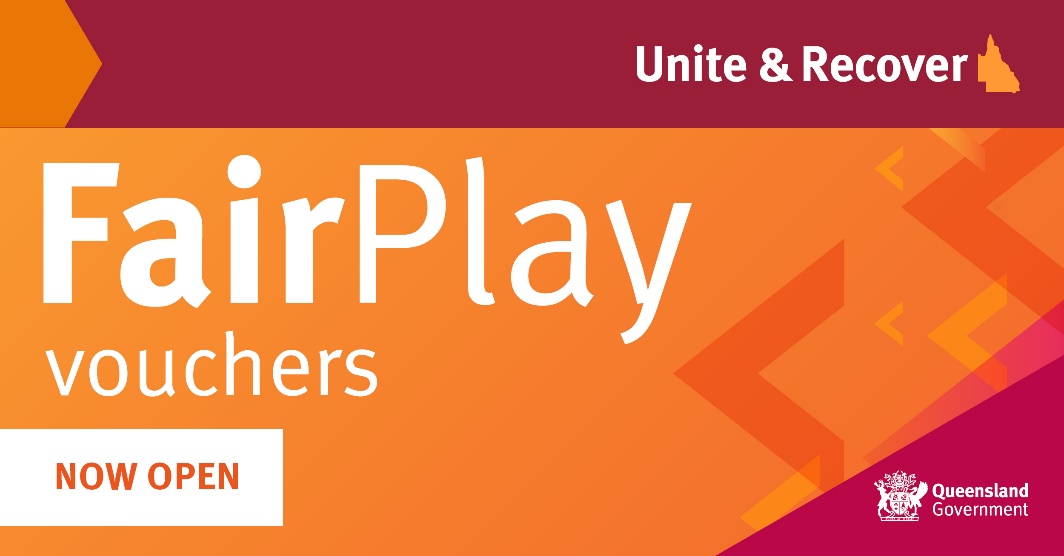 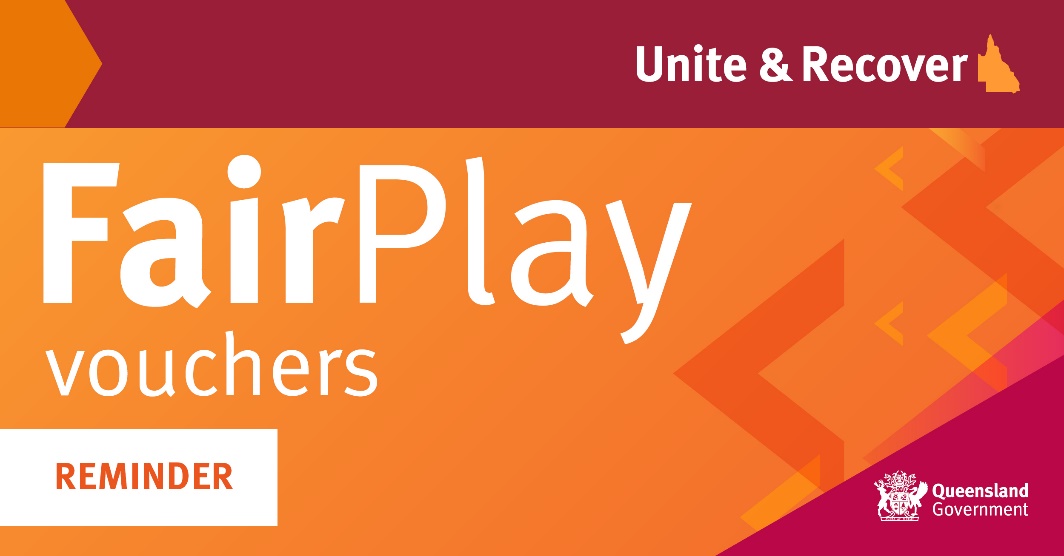 